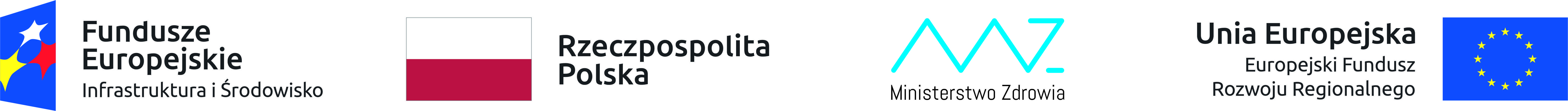 Dyrektor Szpitala Specjalistycznego Ducha Świętego w Sandomierzu dnia 11.10.2018 r. podpisał z Ministrem Zdrowia umowę o dofinansowanie Projektu pn. „Dofinansowanie zakupu sprzętu medycznego dla Szpitalnego Oddziału Ratunkowego Szpitala Specjalistycznego Ducha Świętego w Sandomierzu” nr POIS.09.01.00-00-0361/18 w ramach działania 9.1 Infrastruktura ratownictwa medycznego oś priorytetowa IX Wzmocnienie strategicznej infrastruktury ochrony zdrowia Programu Operacyjnego Infrastruktura i Środowisko 2014 – 2020. Planowany całkowity koszt realizacji projektu wynosi 460 000,00 zł. w tym kwota wydatków kwalifikowanych wynosi 440 000,00 zł. Dofinansowanie ze środków europejskich na realizację projektu wynosi 374 000,00 zł. W ramach projektu zakupiony zostanie niżej wymieniony sprzęt medyczny dla Szpitalnego Oddziału Ratunkowego:Aparat do szybkiego przetaczania płynów,Pulsoksymetr,Aparat usg,Aparat do znieczulenia,Zestaw do trudnej intubacji,Kapnograf,Analizator parametrów krytycznych,Celem projektu jest poprawa infrastruktury sprzętowej Szpitalnego Oddziału Ratunkowego co przełoży się na poprawę bezpieczeństwa zdrowotnego społeczeństwa w przypadku stanu zagrożenia życia i zdrowia co przełoży na  zwiększenie dostępności do SOR będącego w strukturze Szpitala Specjalistycznego Ducha Świętego w Sandomierzu i obniżenie poziomu śmiertelności oraz skutków powikłań powstałych w wyniku wypadków i innych stanów nagłego zagrożenia zdrowotnego.